Dr. Robert WiesingerBehandlung akuter und chronischer Hauterkrankungen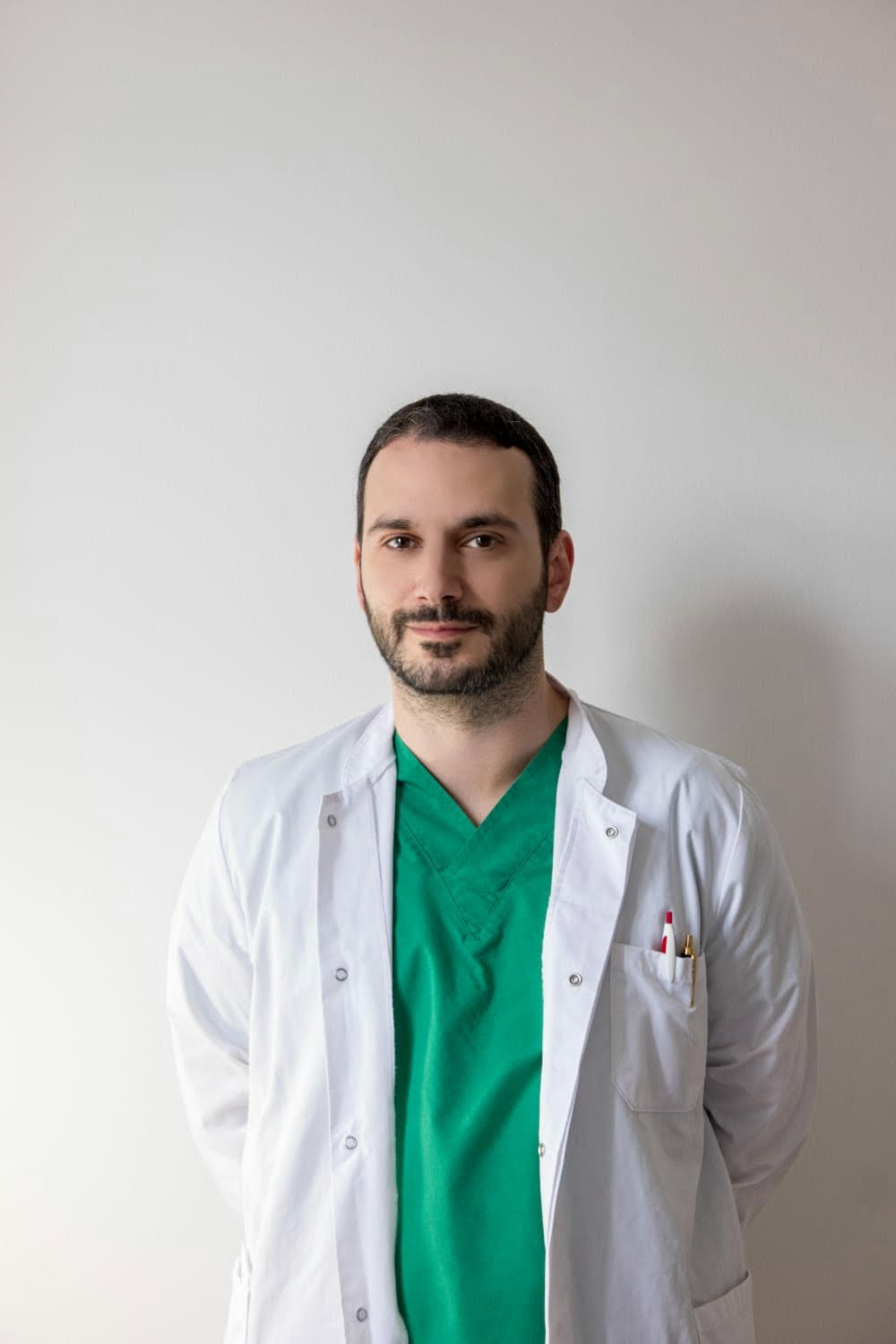 Venerologie (Geschlechtskrankheiten)Allergologie (einschl. Laborchemie, Pricktestungen)Hautkrebsvorsorge (mit computergestützter Videodokumentation)DermatochirurgieFaltenbehandlung (PRP "Plättchen-reiches Plasma")Haarausfallbehandlung (PRP "Plättchen-reiches Plasma")NarbenkorrekturHyperhidroseDiverse andere dermatologische Behandlungen. Ich berate Sie gerne über Ihre Möglichkeiten.Die Zeiten sind Mittwoch 08-18 Uhr und Freitag 14:30-18:00. Seite: derma-rw.comTelefon: +4367764179700